Итоговый отчет о результатах анализа состояния и перспектив развития системы образования муниципального образования «Новодугинский район» Смоленской областиза 2018 год1.1. Вводная часть        Муниципальное образование «Новодугинский район» расположено на северо-востоке Смоленской области. Площадь территории района - 1922 кв. км. Численность населения на 1 января 2018 года составляет 9980 человек, динамика численности населения отрицательная.        В состав муниципального образования «Новодугинский район» Смоленской области входит 5 сельских поселений: Новодугинское сельское поселение (административный центр с. Новодугино); Высоковское сельское поселение (административный центр – с. Высокое); Днепровское сельское поселение (административный центр – с. Днепровское); Тесовское сельское поселение (административный центр – с. Тесово); Извековское сельское поседение (административный центр – д. Извеково)       Основные отрасли сельскохозяйственного производства района — растениеводство и животноводство.      Эффективное функционирование и развитие системы образования неразрывно связано с условиями социально-экономического развития района.     Образование в районе является приоритетным направлением развития и обеспечения качества жизни населения.Цели и задачи муниципальной системы образования:Цель: повышение доступности качественного образования, соответствующего требованиям инновационного развития в экономике района, региона и страны, запросам современного общества.Задачи:1.      Совершенствование условий по обеспечению доступного, качественного дошкольного образования  с учётом запросов населения.2.      Совершенствование муниципальной образовательной сети в целях обеспечения доступности и равных возможностей получения полноценного качественного образования каждому школьнику вне зависимости от  места жительства, состояния здоровья, социального, имущественного положения.3.      Повышение эффективности деятельности ОУ в воспитании  социально активной  и творчески развитой личности ребенка.4.      Обеспечение эффективности работы по профилактике безнадзорности и правонарушений  несовершеннолетних.5.      Совершенствование  системы здоровьесбережения для воспитанников и обучающихся ОУ, через вовлечение их в массовые  физкультурно - оздоровительные мероприятия.6.      Обеспечение реализации законодательства РФ в части социальной поддержки детей-сирот и детей, оставшихся без попечения родителей, защита прав и интересов несовершеннолетних граждан, в отношении которых установлена опека или попечительство.7.      Развитие семейных форм устройства детей-сирот и детей, оставшихся без попечения родителей.8.      Совершенствование работы по профилактике социального  сиротства.9. Совершенствование условий для усовершенствования кадрового потенциала системы образования.10. Обеспечение планомерной работы по поддержанию и улучшению антитеррористической, противопожарной защищенности охраны труда образовательных учреждений.         В целях устойчивого развития системы образования, обеспечения нового качества образования, являющегося необходимым условием конкурентоспособности и качества жизни муниципального образования, были разработаны муниципальная программа «Развитие образования  в муниципальном образовании «Новодугинский район» Смоленской области (Утверждена Постановлением  Администрации МО «Новодугинский район» Смоленской области 22.01.2014 №7; в редакции  24.03.2017 №57).    Орган местного самоуправления, осуществляющий управление в сфере образования: отдел по образованию Администрации муниципального образования «Новодугинский район» Смоленской области. Адрес: 215240, Смоленская область, с. Новодугино, ул. Чкалова, д.37, т. 8 (48138) 2-17-56.1.2. Анализ состояния и перспектив развития системы образования муниципального образования «Новодугинский район» Смоленской области      Образовательная политика Новодугинского района учитывает все инновационные изменения, происходящие в образовании страны и региона. В системе образования района произошли позитивные изменения, как в структуре муниципальной сети, так и в содержании образования.      Система образования муниципального образования «Новодугинский район» Смоленской области  представлена 20  образовательными учреждениями: 3 средними школами, 9 основными школами,  1 начальной  школой - детским садам, 6 детскими садами, двумя учреждениями дополнительного образования: МКУ ДО «Новодугинский дом детского творчества» и МКУ ДО «Новодугинская детско-юношеская спортивная школа».      Действующая сеть муниципальных образовательных учреждений на 01 сентября 2018 года позволила охватить:  дошкольным воспитанием и образованием – 211 детей, общим образованием – 721 человек, дополнительным воспитанием и образованием – 512 детей.  В районе на протяжении ряда лет существовала  тенденция к сокращению общего числа обучающихся общеобразовательных учреждений: 2012-2013 учебный год – 901 обучающийся; 2013-2014 учебный год – 866 обучающихся; 2014-2015 учебный год – 829, тем не менее, в 2015-2016 учебном году наметилась положительная динамика роста численности обучающихся -840 детей; в 2016 году  и в 2017 годах количество детей сокращается в среднем на 30 человек в год. По состоянию на 1 сентября 2018 года количество детей, посещающих общеобразовательные учреждения, расположенные на территории МО «Новодугинский район» Смоленской области составляет 760 детей. Уменьшение контингента учащихся произошло из-за оттока детей  в СОГБОУ   «Школа – интернат для одаренных детей «Феникс».1.2.1 Сведения о развитии дошкольного образования  В целях реализации права граждан на дошкольное образование в муниципальном образовании в 2017 году существовала следующая сеть образовательных учреждений, реализующих программу дошкольного образования: 6 – муниципальных детских садов,  1 – учреждение «начальная школа-детский сад».                                      По статистическим данным  в настоящее время на территории муниципального образования проживает  663 ребенка в возрасте от 0 до 7 лет, в том числе 754 детей в возрасте от 3 до 7лет. Из них  211 человек (28%) посещают образовательные учреждения, реализующие программы дошкольного образования, что соответствует показателям предыдущих лет.        Между тем в последние два года наметилась тенденция незначительного повышения количества детей в дошкольных образовательных учреждениях к концу года:Говоря о подходах к развитию дошкольного образования, отмечу, что именно в дошкольном детстве закладываются ценностные установки развития личности ребенка, основы его идентичности, отношения к миру, обществу, семье и самомсебе. 	  Ключевой задачей педагогических  коллективов  является  получение качественного образования воспитанниками ДОУ. Наша главная цель - создание условий для обеспечения доступности качественного дошкольного образования. При этом доступность характеризуется  возможностью выбора детского сада, а качество – возможностями и способностями ребенка к освоению программ на последующих уровнях образования.Общее количество мест в учреждениях, реализующих программы дошкольного образования,  295. Очередности в дошкольные образовательные учреждения нет. Доступность дошкольного образования в муниципальном образовании обеспечена социальными гарантиями:  родительская плата за присмотр и уход за детьми не взимается с родителей (законных представителей) детей следующих категорий: дети-инвалиды; дети-сироты и дети, оставшиеся без попечения родителей; дети с туберкулезной интоксикацией; родителям (законным представителям) выплачивается компенсация за дни фактического посещения ребенком организации дошкольного образования: на первого ребенка – в размере 20% среднего размера родительской платы; на второго ребенка – в размере 50% такой платы; на третьего и последующих детей – 70% такой платы. В соответствии постановления  Администрации Смоленской области  о внесении изменений в Порядок обращения за получением компенсации платы, взимаемой с родителей за присмотр и уход за детьми в образовательных организациях, реализующих образовательную программу дошкольного образования, находящихся на территории Смоленской области и ее выплаты,  ограничено число получателей компенсации. Право на получение компенсации имеют только семьи, признанные малоимущими . Это что еще раз подтверждает, что на территории муниципального образования проживают  семьи с детьми, в которых доход на каждого члена семьи ниже установленного на территории Смоленской области прожиточного минимума.В соответствии с ФГОС ДО во всех ДОУ  разработаны Основные образовательные программы и все необходимые нормативные документы.Требования к реализации программы включают требования к психолого-педагогическим, кадровым, материально-техническим,  финансовым условиям, к развивающей предметно-пространственной среде. Кадровые условия в основном соответствуют предъявляемым к ним требованиям. Коллективы ДОУ состоят из педагогов, имеющих достаточный педагогический опыт. Большая часть педагогического коллектива имеет педагогическое высшее и среднее  специальное образование – 68,8 %. Наиболее многочисленную группу составляют педагоги, имеющие стаж работы более 25 лет – 53,3 %; 23,3 % – со стажем от 10 до 20 лет; 6.6 % – от 20 до 25 лет; 17% – до 5 лет.   Первую квалификационную категорию имеют 62,4 % педагогов. Таким образом, профессиональный уровень педагогов достаточно высокий; педагоги стремятся к повышению своей квалификации через различные формы, как на областном уровне, так и на уровне ДОУ.Педагоги  ДОУ прошли 100% обучение на комплексных курсах повышения квалификации, проведенных сотрудниками Смоленского областного института развития образования.Повышению квалификации руководящих и педагогических работников ДОУ способствуют семинары и методические объединения, проводимые на базе муниципального казенного дошкольного образовательного учреждения «Новодугинский детский сад».Во всех дошкольных образовательных учреждениях разработаны и утверждены в установленном законом порядке Уставы, соответствующие Федеральному закону от 29 декабря 2012 года 273-ФЗ  «Об образовании в Российской Федерации» разработана необходимая локальная нормативная база. В соответствии со статьей 29 Федерального закона «Об образовании в Российской Федерации» всеми МКДОУ обеспечивается информационная открытость образовательного учреждения, в том числе на официальных сайтах в сети «Интернет». Основные образовательные программы детских садов в основном соответствуют предъявляемым требованиям, направлены на формирование общей культуры, развитие физических, интеллектуальных качеств, формирование предпосылок учебной деятельности, сохранение и укрепление здоровья дошкольников. Обеспечению качества образования в ДОУ  способствуют не только реализация основного содержания, но и дополнительное образование.Дополнительное  образование предоставляется только в МКДОУ «Новодугинский детский сад», дополнительным образованием охвачено 15 обучающихся, что составляет 7% от общего числа воспитанников учреждения в возрасте от 3-х до 7лет (15% от общего числа воспитанников в реализующих программу дошкольного образования муниципальных казенных образовательных учреждениях МО «Новодугинский район»). Немаловажным фактором повышения качества образования в дошкольных учреждениях является сотрудничество с родителями, организуемое в различных формах: проводятся спортивные праздники с участием родителей, совместные дела с участием родителей, детей и педагогов и других  формах  взаимодействия. Дважды в год в ДОУ проводится «День открытых дверей», в ходе которых родители знакомятся с жизнью детского сада, присутствуют на занятиях и режимных моментах. В целях оказания методической, психолого-педагогической, диагностической и консультативной помощи родителям, обеспечивающим получение детьми дошкольного образования в форме семейного образования, на базе муниципального казенного дошкольного образовательного учреждения «Новодугинский детский сад» создан консультационный пункт по работе с семьями, дети которых не посещают муниципальные дошкольные образовательные учреждения. Отделом по образованию разработано и утверждено Положение о консультационном пункте. Информация о работе консультационного пункта размещена на официальном сайте МКДОУ «Новодугинский детский сад». В течение 2017 года услугами консультационного центра воспользовалась 41семья с детьми-дошкольниками. Все детские сады прошли мониторинг условий реализации федерального государственного стандарта дошкольного образования, проводимый ФГАО «Федеральный институт развития образования».По данным мониторинга, во всех детских садах, произошло значительное дооснащение развивающей предметно-пространственной среды в соответствии с требованиями ФГОС ДО (закуплены дополнительные средства обучения, в том числе игрушки, оборудование).  Для обеспечения образовательного процесса дошкольные учреждения располагают достаточным количеством методической, детской литературы, дидактических материалов и пособий. Предметно-развивающая среда в группах обновляется и пополняется, соответствует принципам её построения. Создаются условия для развития игровой деятельности, организации двигательной активности. Учитываются возрастные особенности детей. По-прежнему основные трудности на данном этапе  реализации ФГОС ДО возникают у руководителей и педагогических работников ДОУ при разработке основной образовательной программы, рабочих программ педагогов, организации развивающей предметно-пространственной среды.Несмотря на то, что во всех дошкольных учреждениях в основном имеется методическая, детская литература, дидактические материалы и пособия и  созданы условия для развития игровой деятельности, организации двигательной активности, всем детским садам предстоит серьезная работа по улучшению  материально-технических условий, создание предметно-пространственной среды, пополнение и обновление базы учебных пособий и дидактических материалов. Все это необходимые условия успешного  введения ФГОС ДО и повышения качества дошкольного образования.1.2.2. Сведения о развитии начального общего, основного общего и среднего общего образованияОценка качества общего образованияС 2011-2012 учебного  года во всех общеобразовательных учреждениях введен федеральный государственный образовательный стандарт. В 2017-2018 учебном году все 1,2,3,4,5.6,7,8,9  классы и 10 класс МКОУ «Новодугинская СШ» обучались  по новым федеральным государственным образовательным стандартам, что составляет   96% от общего количества обучающихся.Учитывая то, что одним из оснований новых ФГОС является духовно-нравственное воспитание, область вступила в федеральный эксперимент по реализации проекта по апробации комплекса учебного курса «Основы религиозных культур и светской этики». Модуль «Основы православной культуры» в 2016-2017 учебном году изучают 67 обучающихся 4-х классов, «Основы светской этики» - 10 обучающихся. Модернизация системы педагогического образования обязывает по-новому подойти к повышению квалификации педагогических кадров, в котором главенствующее положение занимают идеи непрерывного образования и компетентностного подхода.  Одним из важных элементов перехода на ФГОС является кадровый потенциал. В этом году в образовательных учреждениях района работало 112 педагогов.Комплексные курсы повышения квалификации, которые были организованы сотрудниками Смоленского областного института развития образования,    в этом году прошли 16 учителей биологии, географии, химии, 6 руководителей  ДОУ и массово прошли курсы повышения квалификации по внеурочной деятельности (45 человек). В октябре - ноябре будут проходить курсы повышения квалификации учителя начальных классов, учителя русского языка и литературы, истории и обществознания.В настоящее время на федеральном уровне огромное внимание уделяется школьным сайтам. Они есть у всех наших образовательных учреждений. Они постоянно обновляются.О целенаправленном решении комплекса задач по обеспечению повышения качества услуг, предоставляемых общеобразовательными учреждениями района, свидетельствуют показатели, по которым наблюдается положительная динамика, либо на уровне сохраняются достигнутые положительные тенденции в развитии системы общего образования Новодугинского района (повышение качества знаний  ОГЭ по русскому языку, математике,  стабильный процент обученности по русскому языку, уменьшение количества второгодников, повышении обученности учебным предметам). Недостаточно ведется работа по организации профильного обучения учащихся старших классов.  Сельские средние школы, имеющие в параллели один класс и малую наполняемость, испытывают в связи с этим объективные трудности при выборе профиля. Они, как правило, выбирают универсальную направленность, которая не всегда удовлетворяет потребность каждого обучающегося. Выход – шире использовать предоставляемые новым законом возможности по использованию сетевого взаимодействия, электронных учебников и дистанционного обучения, что у нас не используется. А так же целесообразно переходить на индивидуальные траектории обучения. Результатом многолетней работы всего педагогического состава является государственная итоговая аттестация.  Может проходить в форме ОГЭ (9 класс) и в форме ЕГЭ (11 класс).В 2017-2018 учебном году в 9-ых классах обучалось 70 человек, сдавало экзамен 69. Все были допущены  к итоговой аттестации. Еще одно новшество - итоговое устное собеседование по русскому языку, успешная сдача которого является допуском к сдаче экзаменов. В 2018 году Смоленская область  участвовала в данном мероприятии в режиме апробации. Мы аппробировали программное обеспечение, звукозаписывающие программы. Они. Конечно. Не совершенны.  Но мы попробывали. В 2018-2019 учебном году итоговое устное собеседование станет обязательным (слайд30Анализ ОГЭ за шесть  летСамыми массовыми, по- прежнему, являются такие предметы как география (56% от общего количества), биология (52% от общего количества) и обществознание (88% от общего количества). Самым приятным является то, что нет пересдач. ГИА в форме ЕГЭВ период проведения государственной итоговой аттестации   в форме  единого государственного экзамена функционировал 1 пункт проведения экзаменов (далее - ППЭ) в МКОУ «Новодугинская СШ»  Для участия в ЕГЭ зарегистрировалось 30 человек, допущено к государственной итоговой аттестации 30 выпускников. В этом году впервые использовалась технология печати контрольно-измерительных материалов экзаменационных работ в штабе ППЭ.В 2018 году «прозрачность» процедуры проведения ЕГЭ  обеспечивали 3 общественных наблюдателя. В соответствии с порядком проведения ЕГЭ все аудитории были оснащены камерами видеонаблюдения, поэтому контроль осуществляли и независимые наблюдатели в режиме on-lain. Замечаний по процедуре проведения ЕГЭ отмечено не было, апелляций о нарушениях не поступало.По итогам проведения ЕГЭ: русский язык и математику успешно сдали 100% выпускников школ. В прошедшем учебном году выпускники показали хорошие результаты по русскому языку, базовой математике, физике. Русский язык: 5 учащихся набрали больше 80 баллов, 8  учащихся  - 70 – 79 баллов. Всего 43 % набрали высокий балл. По физике и по биологии  выпускник МКОУ «Новодугинская СШ»  набрал 90 балловБазовая математика: средний балл составил 4,5(снизился на 0,1 балл). Качество знаний - 90% (снизилось по сравнению с 2017 г на 8%)  Но ситуация с экзаменами по выбору немного другая. Остаются наиболее востребованными предметы: обществознание (23), математика (профильный уровень) (22 человека). Математика (профильный уровень) –  средний балл 56( по сравнению с прошлым годом он повысился на 8,6 баллов), успеваемость – 100 %.. Обществознание – средний балл 59,9 баллов ( на 5,1 балл выше, чем в 2016-2017 г)В 2017-2018 году по результатам государственной итоговой аттестации  в форме ЕГЭ:I. По обязательным предметам:1) по русскому языку - средний балл по району  уменьшился на 1,2.2) по математике – средний балл по району увеличился   на 8,6 б. II. По предметам по выбору.по обществознанию – 3 человека не преодолели минимальный порог (из 22 участников), успеваемость – 86,4%, качество знаний- 54,5%биологии – 1 «двойка» (из 7 участников) - успеваемость –43,3%,  качество – 43%;по физике – 1 «двойка» (из 4 участников)- успеваемость –75%, качество -  75%;по химии – впервые набрано 100 баллов , успеваемость и качество -100%.Таблица  «Сравнительный анализ результатов ЕГЭ»Высший балл (100 баллов) получил 1 человек по химии  (МКОУ «Новодугинская СШ»)Средний балл по району практически по всем предметам вырос или равен среднему баллу за 2017 год.В итоге аттестаты о среднем общем образовании получили 100% выпускников.Одним из приоритетных направлений развития муниципальной системы образования является обеспечение общедоступности и качества образования. По сравнению с прошлым годом показатель качества усвоения основных общеобразовательных программ снизился на 0,3 %, число «хорошистов» осталось на уровне прошлого года.  Количество второгодников также увеличилось  на 0,38%.Выше районных показателей качество знаний в 2017-2018 учебном году  (как и в 2015-2016 учебном году) в:МКОУ «Липецкая ОШ» - (46%); МКОУ «Новодугинская СШ» - (44%);МКОУ «Высоковская СШ» - (40%)МКОУ «Бурцевская НШДС»Качество знаний учеников уменьшилось по сравнению с прошлым годом на  2%.Одним из важных элементов перехода на ФГОС является кадровый потенциал. Большое значение имеет курсовая подготовка педагогов. Она осуществляется по перспективному плану, разработанному отделом по образованию. В соответствии с этим планом прошел 1 заместитель директора  школы .С введением единой информационно-аналитической системы «Регион» организация курсовой подготовки значительно упрощается. Каждый педагог может, исходя из своих потребностей, выбрать удобную для себя форму повышения квалификации.Также следует отметить, что практически все педагоги Новодугинского района владеют компьютером.  Все педагоги прошли обучение на I (базовый) уровень Windows на базе районного ресурсного центра. Все школы района имеют свободный доступ к сети Интернет, могут общаться и обмениваться информацией. Конечно, оставляет желать лучшего скорость соединения с Интернетом. В настоящее время на федеральном уровне огромное внимание уделяется школьным сайтам. Они есть у всех наших образовательных учреждений. Однако, их содержание далеко не полностью соответствует всем требованиям законодательства. Необходимо работать в этом направлении и устранить недостатки.Переход на федеральный государственный образовательный стандартС 2011-2012 учебного  года во все общеобразовательные учреждения введен федеральный государственный образовательный стандарт. В 2017-2018 учебном году все 1,2,3,4,5.6,7,8,9  классы и 10 класс МКОУ «Новодугинская СШ» обучаются  по новым федеральным государственным образовательным стандартам, что составляет   96% от общего количества обучающихся.Учитывая то, что одним из оснований новых ФГОС является духовно-нравственное воспитание, область вступила в федеральный эксперимент по реализации проекта по апробации комплекса учебного курса «Основы религиозных культур и светской этики». Модуль «Основы православной культуры» в 2016-2017 учебном году изучают 67 обучающихся 4-х классов, «Основы светской этики» - 10 обучающихся. Модернизация системы педагогического образования обязывает по-новому подойти к повышению квалификации педагогических кадров, в котором главенствующее положение занимают идеи непрерывного образования и компетентностного подхода.  Одним из важных элементов перехода на ФГОС является кадровый потенциал. Большое значение имеет курсовая подготовка педагогов. Она осуществляется по перспективному плану, разработанному отделом по образованию. В соответствии с этим планом прошел 1 заместитель директора  школы .С введением единой информационно-аналитической системы «Регион» организация курсовой подготовки значительно упрощается. Каждый педагог может, исходя из своих потребностей, выбрать удобную для себя форму повышения квалификации.Также следует отметить, что практически все педагоги Новодугинского района владеют компьютером.  Все педагоги прошли обучение на I (базовый) уровень Windows на базе районного ресурсного центра. Все школы района имеют свободный доступ к сети Интернет, могут общаться и обмениваться информацией. Конечно, оставляет желать лучшего скорость соединения с Интернетом. В настоящее время на федеральном уровне огромное внимание уделяется школьным сайтам. Они есть у всех наших образовательных учреждений. Однако, их содержание далеко не полностью соответствует всем требованиям законодательства. Необходимо работать в этом направлении и устранить недостатки.Методическая служба        В 2018 целью деятельности сектора методической службы являлось создание благоприятных условий для повышения профессионального мастерства, творческого роста и качества труда педагогических работников. В соответствии с поставленной целью решались следующие задачи: - содействие образовательным учреждениям в создании условий для стабильного функционирования в соответствии с Законом РФ «Об образовании», другими нормативно правовыми актами;  - оказание методической поддержки учреждениям образования в реализации государственной политики в области образования, совершенствования профессиональной квалификации специалистов.- обеспечение условий организационно-методического уровня для осуществления непрерывного повышения квалификации, направленного на совершенствование педагогического мастерства, рост профессионализма;- организация повышения квалификации педагогических и руководящих работников;- осуществление социальной педагогической поддержки успешных детей и учителей.Мероприятия, проводимые методической службой были ориентированы на методическое сопровождение новой системы аттестации педагогических и управленческих кадров; формирование профессиональных педагогических компетентностей; изучение технологий развития одаренности детей; организацию сетевого взаимодействия учителей, направленного на обновление содержания образования и взаимную методическую поддержку.Организация повышения квалификацииПедагоги района регулярно проходят курсовую подготовку: образовательные курсы, конференции, вебинары  и семинары на базе СОИРО. Развивается система дистанционных курсов повышения квалификации. Работа районных методических объединенийВ решении задач повышения профессионального мастерства большая роль принадлежит профессиональным объединениям педагогов.  Целью работы методических объединений является совершенствование профессиональных качеств личности каждого учителя, развитие их творческого потенциала и, в конечном счете, повышение эффективности и качества образовательного процесса. Содержание деятельности методических объединений планируется с учетом профессиональных потребностей педагогов. Главной задачей работы методических объединений являлось оказание помощи  учителям в совершенствовании педагогического мастерства.  Каждое объединение  имело свой план работы, разработанный в соответствии с темой и целью методической работы предметного РМО. На методических объединениях обсуждались следующие общие вопросы:- методики работы с одаренными  и требующими педагогической поддержки детьми;-   работа с образовательными стандартами; -  система оценивания;-  рабочие программы;-  повышение квалификации педагогических работников;- подготовка и проведение предметных недель, семинаров и конференций.Педагоги – предметники обмениваются опытом работы, обсуждают назревшие проблемы.В прошедшем учебном году в районе работало 14 объединений - предметные РМО – 12, 2 - постоянно действующие МО заместителей руководителей ОУ и классных руководителей. Работа с одаренными детьмиОдним из важнейших направлений деятельности ОУ является выявление и поддержка одарённых детей. Большие возможности для проявления способностей обучающихся представляют предметные олимпиады. В целях выявления и развития у обучающихся творческих способностей и интереса к научной (научно-исследовательской) деятельности ежегодно проводится Всероссийская олимпиада школьников. В соответствии с Порядком проведения Всероссийской олимпиады школьников, утверждённом приказом Минобрнауки России от 18 ноября 2013 г. № 1252, олимпиада проводится в несколько этапов. Школьный этап олимпиады ежегодно проводится в сентябре-октябре. Срок окончания школьного этапа олимпиады (не позднее 1 ноября) выдержан во всех ОУ. В школьном этапе олимпиад  приняли участие:II – муниципальный этап В сравнении с предыдущими годами увеличилось количество участников, количество победителей и призёров муниципального этапа олимпиады. Основная причина этого: к участию в муниципальном этапе приглашались обучающиеся, выполнившие не менее 50 % олимпиадных заданий школьного этапа олимпиад. Такое же условие соблюдалось при определении победителей и призёров муниципального этапа олимпиады.В муниципальном этапе приняли участие обучающиеся всех школ района, III – областной этапОстаётся проблемой отсутствие результативности участия в областном этапе. Итоги проведения предметных олимпиад обсуждались на совещании руководителей школ, на заседаниях РМО.                                            ОЗДОРОВЛЕНИЕ   В 2018 году, как и в предыдущие годы, было организовано проведение летней оздоровительной кампании на базе общеобразовательных учреждений в период летних каникул. В этом году организовано оздоровление детей на базе 5 общеобразовательных учреждений района с общим количеством детей 160 человек:1) МКОУ «Новодугинская СШ» - 60 чел2) МКОУ «Днепровская СШ» - 44 чел3) МКОУ «Тесовская ОШ» - 25 чел4)МКОУ «Печениченская ОШ» - 15 чел5) МКОУ «Торбеевская ОШ» - 16 челБыли проведены следующие мероприятия:-  все лагеря с дневным пребыванием внесены в реестр организации отдыха детей и их оздоровления;- разработан и утвержден районный план основных мероприятий по организации отдыха детей, проживающих на территории муниципального образования «Новодугинский район» Смоленской области на 2018 год;- разработаны  планы воспитательной работы на период отдыха учащихся, которые включают вопросы патриотического воспитания, физвоспитания и закаливания, гигиенического воспитания школьников, профилактику табакокурения, наркомании, пропаганду здорового образа жизни среди подростков. При формировании списков детей, желающих  посещать летние оздоровительные площадки, в первую очередь опрашивали детей, состоящих на различного вида профилактических учетах, а также детей из семей, состоящих на ведомственных учетах;-разработан типовой рацион питания (примерное меню) для детских оздоровительных учреждений. Стоимость набора продуктов питания в ЛОУ с дневным пребыванием детей определена из расчета: в  ЛОУ с двухразовым питанием – в размере 103,13 рублей (это на 2,76 рублей меньше по сравнению с 2017 годом) для детей в возрасте от 7 до 10 лет включительно и в размере 119,39 рублей (это на 2,11 рублей меньше по сравнению с 2017 годом) для детей в возрасте от 11 до 17 лет включительно.- заключены договора: на акарицидную обработку (договор № 13-17 от 12.03.2018 г.) Договор заключен между общеобразовательными учреждениями и ФГУП «Смоленский областной центр дезинфекции Госсанэпиднадзора в Смоленской области».По предварительной договоренности обработка деревьев и кустарников будет проводиться за 2 недели начала работы лагерей (15-20 мая); на дератизацию (договор №138 от 01.01.2018 г.) Договор заключен  между отделом по образованию АМО «Новодугинский район» Смоленской области  и ФГУП «Смоленский областной центр дезинфекции Госсанэпиднадзора в Смоленской области;- подобран квалифицированный педагогический персонал.        25 апреля прошли обучение и аттестацию работники летних оздоровительных площадок: начальники лагерей, воспитатели, вожатые, повара, обслуживающий персонал. Общее количество обученных и аттестованных составляет 51 человек, что на 8 человек больше, чем в прошлом году. Гигиеническую подготовку и аттестацию проводил ФГУЗ «Центр гигиены и эпидемиологии в Гагаринском, Новодугинском и Сычевском районах». Обучение и аттестация  прошли в рамках договоров, заключенных между общеобразовательными учреждениями и ФГУП «Смоленский областной центр дезинфекции Госсанэпиднадзора в Смоленской области в январе-феврале 2018 года.Договора на поставку продуктов не заключены, так как не известна сумма субвенции, предназначенная для организации питания. Помимо суммы субвенции планируется финансирование из местного бюджета - 20,0 тыс. рублей  из программы «Дети в МО «Новодугинский район» Смоленской области на 2014-2020 годы». За счет этих средств будет организовано питание детей. Сравнительный анализ  оздоровления школьников в ЛОУ в каникулярное время( на базе образовательных учреждений Новодугинского района)Снижение показателя  процента оздоровления  детей  происходит в связи с уменьшением  финансирования. Объём субвенции каждый год уменьшается, а стоимость  ежедневного содержания ребенка – увеличивается. 1.2.3. Дополнительное образованиеВ 2018 учебном году дополнительным образованием охвачено 512 детей и подростков (322 обучающихся  – в МКУ ДО «Новодугинский дом детского творчества»; 190 обучающихся - МКОУ ДОД «Новодугинская детско-юношеская спортивная школа»).     В 2017-2018 учебном году работает 24  творческих объединений (31 группа) (19 объединений – на базе образовательных учреждений): технического творчества – 3 объединения; художественного творчества – 3 объединения; туристско-краеведческое – 2 объединения; физкультурно-спортивное – 3 объединения;  эколого-биологическое – 1 объединение; социально-педагогического – 12 объединений.   Сокращение количества творческих объединений связано с оптимизацией  и снижением финансирования.Что касается кадрового потенциала, то в   доме детского творчества   трудятся   26 педагогов дополнительного образования: 3 основных педагога, 23 – совместителя,  4 педагога работают на базе ДДТ,  на базе образовательных учреждений района - 22 педагога. Из педагогических работников ДДТ  50 % педагогов имеют первую категорию; 27% – высшую. 88,5 % педагогов имеют стаж педагогической работы более 10 лет.Основная цель воспитательной работы в доме детского творчества эффективное  содействие развитию ребенка и проявлению им своих личностных качеств, формированию его индивидуальности, способности к творческой реализации своих возможностей.В Доме детского творчества через работу творческих объединений, проведение районных мероприятий и мероприятий в ДДТ реализуются следующие воспитательные программы:1. Программа развития  личности обучающегося «Сотвори себя сам» (2012-2018г), 2. «Пропаганда здорового образа жизни как профилактика наркомании, курения, алкоголизма и употребление психоактивных веществ». 3.  Программа «Одарённые дети». 4. Программа «Каникулы»Ведётся туристско-краеведческая работа.     Среди обучающихся творческих объединений в течение всего периода  проводились разнообразные мероприятия: спортивные игры, игры-путешествия,  развлекательно-игровые программы, познавательно-развлекательные мероприятия, викторины,   театрализованные представления.     Обучающиеся под руководством педагогов выполняли исследовательские работы, готовили   презентации  и слайд-шоу. За 2018 года было проведено 13 районных мероприятий с общим числом участников  338.В районных мероприятиях активно участвуют все средние школы (100% участия). Хорошая активность участия у МКОУ «Рябинковская ОШ», МКОУ «Хвощеватовская ОШ», МКОУ «Селищенская ОШ», МКОУ «Тёсовская ОШ», МКОУ «Липецкая ОШ», МКОУ «Торбеевская ОШ», МКОУ ДОД «Новодугинский дом детского творчества».Информация по развитию физкультуры и спорта в 2018 годуРабота в МКУДО «Новодугинская ДЮСШ» в 2018 году велась согласно плана работы, утвержденного на заседании педагогического совета ДЮСШ . В план работы входят разделы:Работа с тренерами – преподавателями;Работа с обучающимися;Внутришкольный контроль;Работа с родителями;Работа с общественными организациями.1.Работа с тренерами -  преподавателями.В ДЮСШ работает 10 тренеров–преподавателей. Все с высшим образованием. Стаж работы более 20лет имеют 5тренеров, от 10 до 20 лет – 2 тренера, до 10 лет -  3 тренера.Имеют высшую категорию – 1 тренер, первую – 1 тренер. Тренерский состав на протяжении 5 лет стабилен. Каждый тренер – преподаватель имеет  общеразвивающую  и рабочую программу .  Разработаны  нормативы для перевода обучающихся на следующий год обучения, журналы по технике безопасности.В ДЮСШ проведено 9 тренерских советов, где разрабатывались , положения о проведении соревнований, входящих в районную Спартакиаду,  соревнований между Сычевской и Новодугинской ДЮСШ. Ежемесячно заслушивался анализ проведенных мероприятий. В  ДЮСШ за 2016-2017 учебный  год проведено 4 педагогических Совета, где в начале учебного года были приняты локальные акты ДЮСШ, программы тренеров-преподавателей, учебный план ДЮСШ, план работы ДЮСШ, рассматривались темы: , «Психология подростка»,  «Личностно-ориентированный подход в физическом воспитании школьников».В ДЮСШ проведено 2 общих собрания  ДЮСШ. Были рассмотрены локальные акты,  утверждены правила внутреннего трудового распорядка, дан анализ работы ДЮСШ. Ежемесячно  проходили  совещания при директоре,  где рассматривались вопросы работы ДЮСШ за конкретные периоды. Велась работа с молодыми специалистами.Исходя из вышеизложенного, был сделан вывод, что работа с тренерами -  преподавателями ведется регулярно. Была поставлена задача на 2019 учебный год – разработать  программы для начальной плодготовки  по всем видам спорта.                                                                                                              -         Оказывать дальнейшую помощь молодым специалистам.-Повысить технику безопасности в ДЮСШ во время занятий.2. Работа с обучающимися.В ДЮСШ работает 19 секций. Обучение ведется в Новодугинской СОШ 6 секций, Липецкой ООШ 2 секции,11 в физкультурно – оздоровительном комплексеПо видам спорта действуют секции по: спортивному туризму и спортивному ориентированию – 4 группы, по настольному теннису – 2 группы, футболу – 2 группы, баскетболу – 2 группы, по волейболу – 5,лыжной подготовке – 2,лёгкой атлетике -2 группы. Численность занимающихся в секциях составляет 190 человек. На протяжении трёх лет число обучающихся находится на данном уровне  . Для обучения детей имеется необходимая документация: акты приемки спортивных залов к эксплуатации, договоры о сотрудничестве и совместной образовательной  деятельности. Дети два раза в год проходят медосмотр. Основной задачей ДЮСШ является регулярное проведение  секций, выявление лучших спортсменов для участия в областных соревнованиях. Для этих целей разработано и утверждено расписание занятий с учетом мнения обучающихся. Основным  мероприятием для выявления способных спортсменов  в районе является проведение Спартакиады школьников Новодугинского района.В Спартакиаду вошло 12 соревнований, которые проводятся ежемесячно в течении года.Лыжное спортивное ориентирование.«Зимний экстрим» - соревнования по технике лыжного туризма;лыжные гонки;Спортивное ориентирование;Футбол;Лапта;Президентские состязания;Шашки;Техника пешеходного туризма;Легкоатлетический кросс;Техника пешеходного туризма «Осенняя тропа;Настольный теннис;    13.Сдача комплекса ГТО.Число участников Спартакиады на протяжении трёх лет остается неизменно высоким 470 спортсменов 52% от числа школьников района. По итогам районных соревнований лучшие спортсмены формируют команды для выступления на областных соревнованиях.В 2018 году сборные команды Новодугинского района приняли участие в 15 областных соревнованиях. В  областной Спартакиаде школьников район занимает 10 место .    Команды выступавшие на  областных соревнованиях показали  хорошие результаты: 3 место - областные соревнования по лапте , 6- по баскетболу, 5 место – по спортивному ориентированию, 3 место- по технике пешеходного туризма,  2 место по спортивному ориентированию, впервые юноши района заняли 1 место по настольному теннису на первенстве области,1 место по спортивному ориентированию завоёвывали 6 раз.По итогам соревнований всего присвоено за год 72 массовых разряда, что сопоставимо с результатами прошлого года.Отдельной строкой выделена в ДЮСШ работа по сдаче комплекса ГТО.В районе в 2018 году сдало комплекс ГТО 84 участника. Среди них большинство детей. 13 Взрослых сдали ГТО в этом году. Работа ещё не завершена т.к.в ноябре декабре будет 2 мероприятия. Можно только сказать ,что участников по сдачи комплекса ГТО заметно прибавилось. За прошедший год было проведено 11 однодневных походов, 28 экскурсий. На 2019 год были поставлены задачи:Закрыть все виды областной Спартакиады школьников.Выступить в 34 областной Спартакиаде школьников на уровне 10-15 местаСовершить шестидневный поход на байдарках.Поддерживать инициативу проведения межрайонных соревнований по культивируемым видам спорта с Сычёвской ДЮСШ.3. Внутришкольный контроль.Внутришкольный контроль осуществляется методистом и директором ДЮСШ по разработанному плану. Регулярно проверялось заполнение журналов и инструктажей. Посещены   секции с целью проверки наполняемости групп и соблюдения режима работы. Наполняемость групп и режим работы в ДЮСШ соблюдается. Проверялась дозировка на занятиях в  секциях.  Написана  справка о соблюдении нагрузки на занятиях. Посещены  занятия с целью проверки санитарного состояния мест занятий. Места занятий соответствовали требованиям.Проведена проверка по сдачи нормативов в ДЮСШ. Нормативы сдали все обучающиеся.  Посещены  занятия с целью контроля за набором детей в секции ДЮСШ. В конце года были посещены занятия с целью проверки методики преподавания, форм и методов, используемых тренерами.В январе  проверена работа методиста ДЮСШ согласно плану работы. Был сделан вывод, что методист выполняет свои обязанности.При проверки тренеров – преподавателей заполняется бланк для анализа занятий. В конце проверки пишется справка с выводами.Ведется работа с молодыми специалистами, и тренерами со стажем. Актуально выбираются темы педсоветов, родительских собраний, тренерских советов. Предоставлялась  помощь в теоретической подготовке тренерам. Задача на год по внутришкольному контролю была поставлена следующая: Сотрудничество с молодыми тренерами – преподавателями.Обратить внимание на своевременное выполнение тренерами – преподавателями своих обязанностей.4. Работа с родителями.Работа с родителями велась по плану.В ДЮСШ проводились родительские советы,где рассматривались темы посещение и организация секций в ДЮСШ,рассмотрен Устав и локальные акты.Родители приглашались на проводимые соревнования,  походы, экскурсии. Велась разъяснительная работа с родителями трудных подростков. На родительских собраниях  прочитаны лекции:  «На пути к ответственности и самодисциплине», «Приоритетные направления формирования ценности здоровья и здорового образа жизни ».Задачи на 2019 учебный  год:Тренерам – преподавателям активнее искать контакты с родителями;Провести показательные соревнования для родителей.5. Работа с общественными организациями.Основная работа, которая ведется в ДЮСШ работа со школами района. Это работа плодотворная. ДЮСШ и школы всегда находят общий язык. Оказывалась помощь в проведении соревнований, в подборе методической литературы, по совместному воспитанию детей. Школы предоставляли спортивные залы для работы, помогали в приготовлении пищи на соревнованиях. Большую  помощь оказывали в транспортировки спортсменов на соревнования. ДЮСШ   сотрудничало с ЦРБ.  Проведены  2 медицинских осмотра.ДЮСШ постоянно сотрудничает с газетой «Сельские Зори». Было напечатано 8 спортивных статей. В военно – патриотическом воспитании детей ДЮСШ сотрудничае с Новодугинской школой. Тренера – преподаватели участвовали в районной Спартакиаде трудящихся проводимой Отделом по культуре и спорту. Задачей на 2019 год является:Дальнейшее сотрудничество с организациями района;Привлечение корреспондентов для освещения деятельности ДЮСШ.Финансирование ДЮСШ.В 2018 году на спортивно – массовые мероприятия, поездки на областные соревнования, было потрачено 70 тысяч рублей, в сравнении с 2013 годом 140 тысяч рублей. Спортивный инвентарь не приобретался. Спортивные секции укомплектованы спортивным инвентарем удовлетворительно.Задачей на   год является: Укрепление спортивной базы ДЮСШ 1.3 Выводы  и перспективы развитияПредставленный анализ состояния системы образования в муниципальном 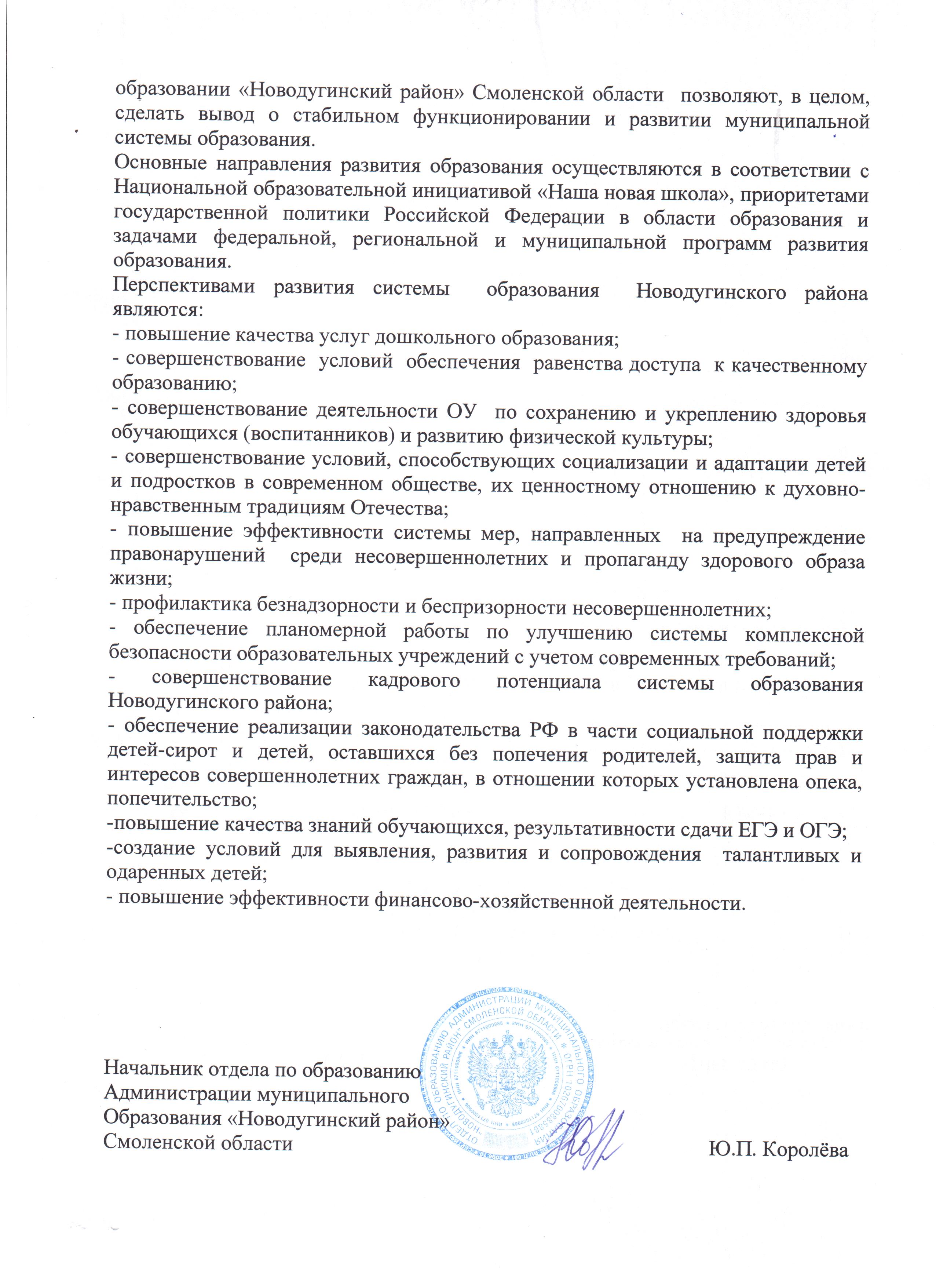 Годы 2013г. 2014г. 2015г....Количество детей221198194211224200ОГЭ, 2012-2013 г.(85 чел.)ОГЭ, 2013-2014г(78 чел.)ОГЭ, 2014-2015 г.(71 ч.)ОГЭ, 2015-2016г.(91 чел.)ОГЭ. 2016-2017(85 чел.)ОГЭ. 2017-2018(69 чел.)РУССКИЙ ЯЗЫК«5» - 13 –15,3%«4» - 24 –28,2%«3» - 47 –55,3%«2»  - 1 – 1,2%РУССКИЙ ЯЗЫК«5» - 5 – 6,5%«4» - 19 – 24%«3» - 49 – 63%«2» – 5 – 6,5%РУССКИЙ ЯЗЫК«5» - 24 - 34%«4» - 29 - 41%«3» - 18 - 25%«2» -------------РУССКИЙ ЯЗЫК«5» - 42 – 46%«4» - 39 - 43%«3» - 10 - 11%«2» -------------РУССКИЙ ЯЗЫК«5» - 15-18%«4» - 34 - 40%«3» - 35 – 41%«2» - 1- 1%РУССКИЙ ЯЗЫК«5» - 24-35%«4» - 29 - 42%«3» - 16 – 23% «2» - - - - - -- - -МАТЕМАТИКА«5» ---------------«4» - 20 –23,5%«3» - 65 –76,5%«2» - --------------МАТЕМАТИКА«5» - 19 – 24%«4» - 38 – 49%«3» - 21 – 27%«2» -------------МАТЕМАТИКА«5» - 9 - 13%«4» - 18 - 25%«3» - 42 - 59%«2» -  2 -   3%МАТЕМАТИКА«5» - 10 - 11%«4» - 38- 42%«3» - 39 - 43%«2» - 4 –   4%МАТЕМАТИКА«5» - 13 – 15%«4» - 31 - 37  %«3» - 36 - 42%«2» - 5  – 6%МАТЕМАТИКА«5» - 24 – 35%«4» - 32 - 46  %«3» - 13 - 19%«2» - - - - - - - -- № п/пПредметМКОУ «Новодугинская СШ»МКОУ «Новодугинская СШ»МКОУ «Днепровская СШ»МКОУ «Днепровская СШ»МКОУ «Высоковская СШ»МКОУ «Высоковская СШ»Средний балл по району Средний балл по району 201720182017201820172018201720181Русский язык70,4369,257,6674,560,062,769,22Математика (баз)4,64,44,34,8554,484,53Математика (пр)52,9254,5-58,8336842,96564Обществознание55,8355,7-60536554,4286,45Физика53,159----51,3756История35,1643----35,16437Биология29,551,3-47,3--29,549,68Литература51,553----51,5539Химия36100----3610010Аглийский язык-59,3----059,311Информатика и ИКТ63,569,5----63,569,5Учебный годКоличество учащихсяКоличество отличниковКоличество хорошистовКоличество второгодниковКачество%2012-201386965(7,5%)296 (34%)10 (1,2%)41,5%2013-201483760 (7,1%)278 (33,2%)14 (1,4%)40,30%2014-201582959 (7,1%)268 (32,3%)8 (0,9%)39, 4%2015-2016 84157 (6,8%)278 (33,15)4(0,4%)40,0%2016-201779840 (5%)256 (32,1%)6 (0,78%)37,0%2017-201876047 (6,1%)247 (32,5%)10(1,3%)35,0%ГодКоличество участниковКоличество победителей и призёров20143561452015391179201639813820173911792018660327Год Количество участниковКоличество победителей и призёров201322968201427659201516030201613819201716030201819432Год Количество участниковКоличество победителей и призёров201311-20143-20153-20160-20170-20184-ГодЛетний период% от общего количества обучающихся 201260968%201342248,7%201416019,3%201515119%201616822%201716822,1%201816022,5%